Maths 10.6Understanding thousandthsGo to the following web page: https://www.bbc.co.uk/bitesize/articles/zx2dbqtWatch the video and try the questions below. 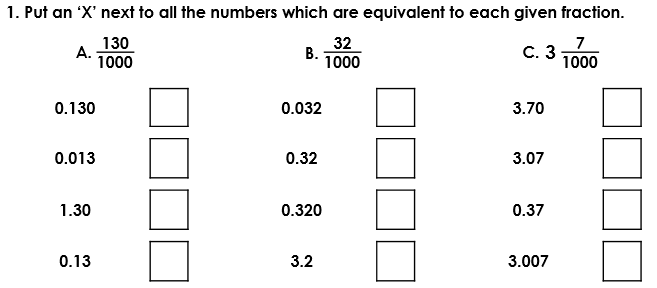  Watch the video again and attempt the following questions.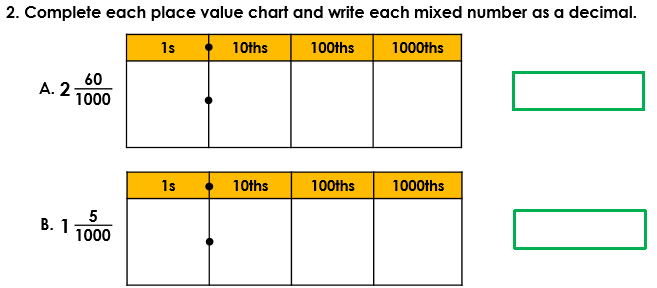 Try the following: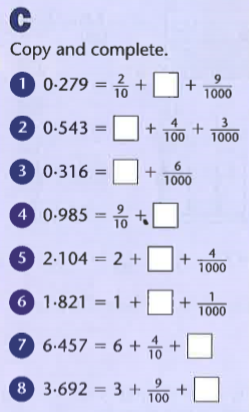 Find the answers below.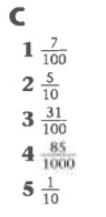 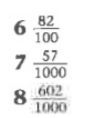 